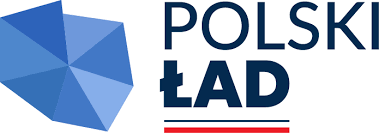 Załącznik nr 7 do SWZWYKAZ OSÓB, KTÓRE BĘDĄ UCZESTNICZYĆ W WYKONYWANIU   ZAMÓWIENIABudowa trasy rowerowej w Trzciance, Śliwnie oraz GłuponiachOŚWIADCZAMY, że do pełnienia funkcji Kierownika budowy - kierownika robót drogowych skieruję Panią/Pana ………………………………………posiadającą/posiadającego uprawnienia do kierowania robotami budowlanymi zgodnie z ustawą Prawo budowlane oraz niżej wskazane doświadczenie* na …..… zadaniach doprowadzonych do odbioru i rozliczenia końcowego:Podstawa dysponowania …….*Wykazane doświadczenie Kierownika budowy dotyczące zadań musi być zgodne z SWZ.UWAGA: Wykonawca może wskazać tylko jedną osobę.OŚWIADCZAMY, że do pełnienia funkcji Kierownika robót mostowych skieruję Panią/Pana ……………………………………… posiadającą/posiadającego uprawnienia do kierowania robotami budowlanymi zgodnie z ustawą Prawo budowlane, w specjalności budownictwa mostowego lub równoważne im, wydane na podstawie wcześniej obowiązujących przepisów prawnych. Podstawa dysponowania………..OŚWIADCZAMY, że do pełnienia funkcji Kierownika robót elektrycznych skieruję Panią/Pana ……………………………………… posiadającą/posiadającego uprawnienia do kierowania robotami budowlanymi zgodnie z ustawą Prawo budowlane, w specjalności instalacyjnej w zakresie sieci elektrycznych lub równoważne im, wydane na podstawie wcześniej obowiązujących przepisów prawnych. Podstawa dysponowania………..Uwaga! Wykaz należy podpisać kwalifikowanym podpisem elektronicznym lub podpisem zaufanym lub podpisem osobistyml.p.Nazwa i adres ZamawiającegoNazwa zadaniazakres robót potwierdzający spełnianie kryteriumWartośćPełniona funkcja